Аннотация к Примерной рабочей программе по учебному предмету «Специальность: ударные инструменты» (ПО.01.УП.01)Программа учебного предмета «Специальность: ударные инструменты» разработана  на  основе  и  с  учетом  федеральных  государственных  требований  к  дополнительной  предпрофессиональной  общеобразовательной  программе  в  области  музыкального  искусства  «Духовые и ударные инструменты».Учебный предмет «Специальность: ударные инструменты» направлен на приобретение обучающимися знаний, умений и навыков игры на ударных инструментах, получение ими художественного образования, а также на эстетическое воспитание и духовно-нравственное развитие ученика. Форма проведения учебных аудиторных занятий: индивидуальнаяЦель: развитие музыкально-творческих способностей учащегося на основе приобретенных им знаний, умений и навыков, позволяющих воспринимать, осваивать и исполнять на ударных инструментах произведения различных жанров и форм в соответствии с программными требованиями, а также выявление наиболее одаренных детей в области музыкального исполнительства и подготовки их к дальнейшему поступлению в образовательные учреждения, реализующие образовательные программы среднего профессионального образования по профилю предмета.Автор: Тазарачев Ю.З., преподаватель МБОУ ДОД «ДМШ № 12»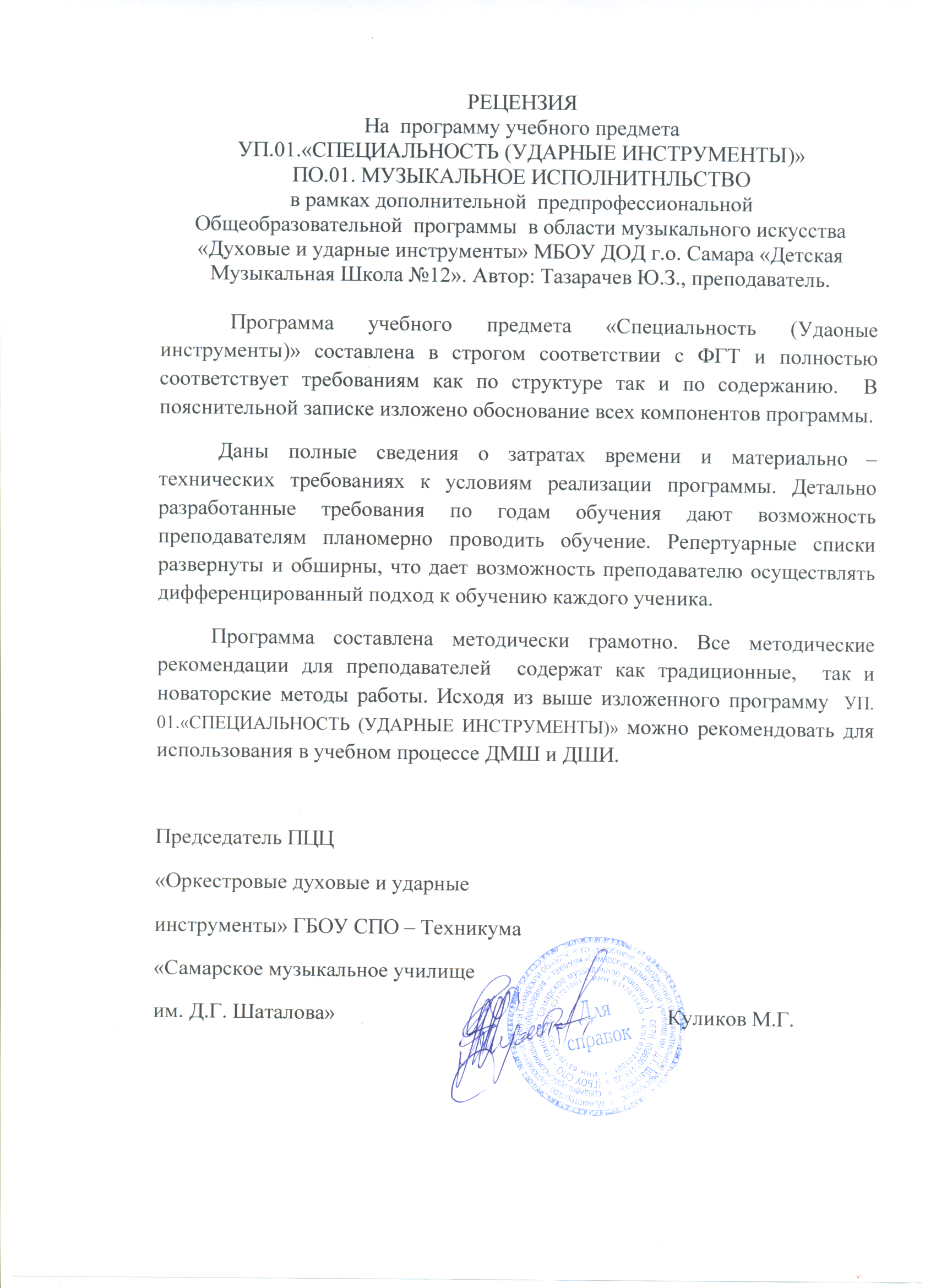 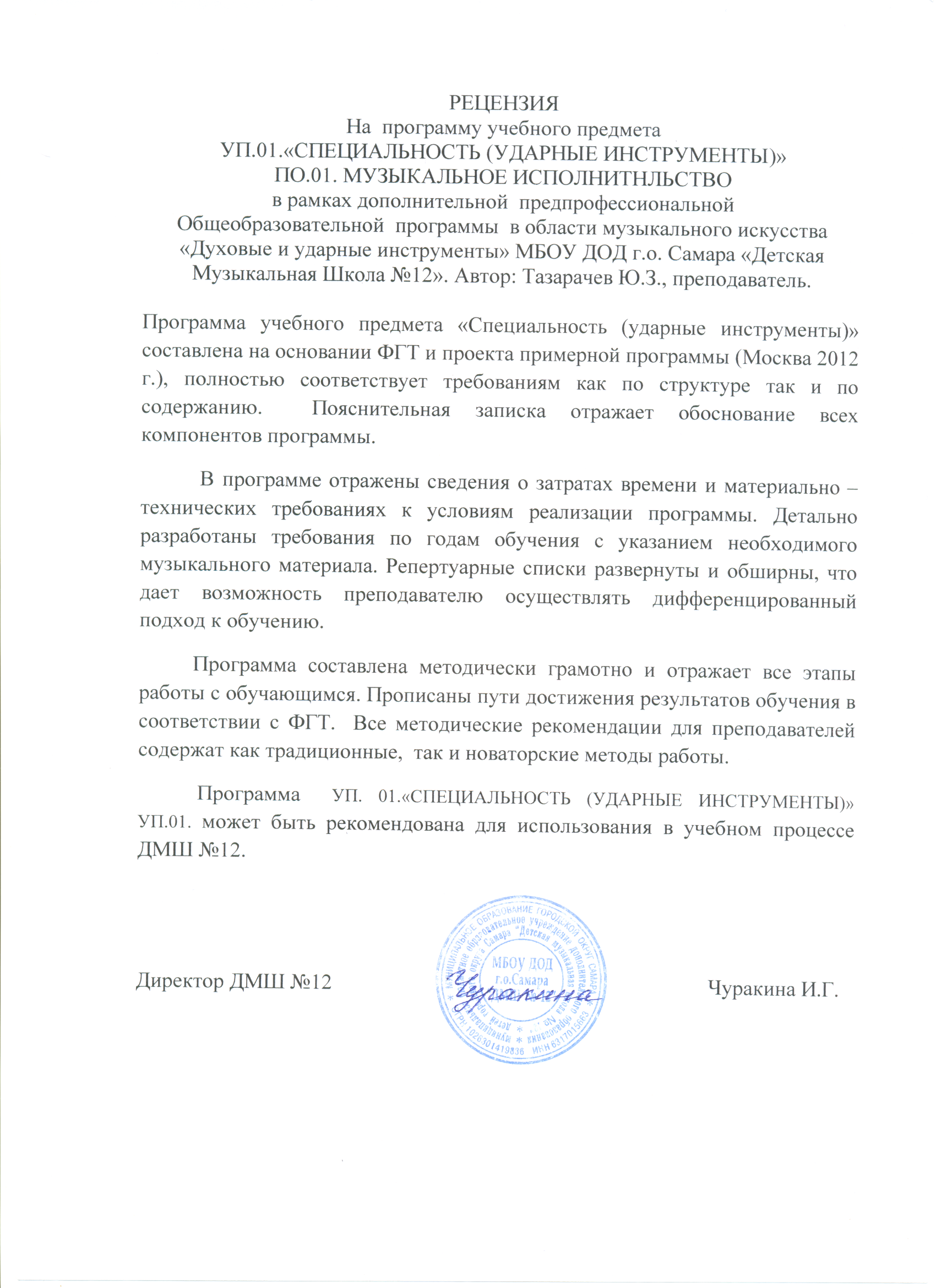 Департамент культуры, туризма и молодежной политики Администрации городского округа Самарамуниципальное бюджетное образовательное учреждение дополнительного образования дете городского округа Самара(МБОУ ДОД г. о. Самара «ДМШ №12»Дополнительная предпрофессиональная общеобразовательная программа в области музыкального искусства «Духовые и ударные инструменты»Программа учебного предмета«СПЕЦИАЛЬНОСТЬ (ударные инструменты)»по.01. МУЗЫКАЛЬНОЕ ИСПОЛНИТНЛЬСТВОАвтор – Тазарачев Ю.З. преподаватель.Самара 2013г.Одобрена на заседании                                                        УТВЕРЖДАЮ                           Методического объединения                                             Директор ДМШ№12Оркестровых духовых инструментов                               Чуракина И.Г._______«___» ____________________2013 г.Председатель_______________________Структура программы учебного предметаI Пояснительная запискаХарактеристика учебного предмета, его место и роль в образовательном процессе;Срок реализации учебного предмета;Объем учебного времени, предусмотренный учебным планом образовательного учреждения на реализацию учебного предмета;Форма проведения аудиторных учебных занятий;Цель и задачи учебного предмета;Обоснование структуры учебного предмета;Методы обучения;Описание материально – технических условий реализации учебного предмета;II Содержание учебного предметаСведения о затратах учебного времени;Годовые требования по классам;III Требования к уровню подготовки обучающихсяIV Формы и методы контроля, система оценокАттестация: цели, виды, форма, содержание;Критерии оценки;V  Методическое обеспечение учебного процессаМетодические рекомендации педагогическим работникам;Рекомендации по организации самостоятельной работы обучающихся;VI Списки рекомендуемой нотной и методической литературы, интернет ресурсов;Список рекомендуемой нотной литературы;Список рекомендуемой методической литературы;Список интернет ресурсов, рекомендуемых к работе;I  Пояснительная записка. Характеристика учебного предмета, его место и роль в образовательном процессеПрограмма учебного предмета «Специальность» по виду инструмента «ударные инструменты» является необходимой, неразрывной составной частью дополнительной предпрофессиональной общеобразовательной программы в области музыкального искусства «Духовые и ударные инструменты».  Программа разработана на основе и с учетом Федеральных Государственных требований к дополнительной предпрофессиональной программе в области музыкального искусства «Духовые и ударные инструменты». Учебный предмет «Специальность (ударные инструменты)» направлен на приобретение обучающимися знаний, умений и навыков игры на ударных инструментах, получение ими художественного образования, а также на эстетическое воспитание и духовно – нравственное развитие ученика.Программа рассчитана на выработку у обучающихся навыков осуществления самостоятельного контроля за своей учебной деятельностью, умения давать объективную оценку своему труду, формирования навыков взаимодействия с преподавателями.Выявление одаренных детей в раннем возрасте позволяет целенаправленно развивать их профессиональные и личные качества, необходимые для продолжения профессионального обучения.Данная программа отражает разнообразие репертуара, академическую направленность учебного предмета «Специальность (ударные инструменты)», а также возможность индивидуального подхода к каждому ученику.Именно в данной программе  полностью раскрывается содержание, даются методы работы по всем по всем разделам тематического плана, даются конкретные рекомендации по работе над определенными разделами программы. Программа содержит таблицы критериев оценки деятельности  обучающегося, примерные программы по годам обучения, примерные программы экзаменов и итоговой аттестации учащихся. Все эти материалы составлены в соответствии с «Методическими рекомендациями по определению содержания образования и разработке требований к уровню подготовки выпускника детской школы искусств», разработанные в соответствии с Концепцией художественного образования в России, утвержденной Министерством образования Российской Федерации и Министерством культуры Российской Федерации в 2001 году.Срок реализации учебного предмета для детей, поступивших в ДМШ в первый класс в возрасте - с шести лет шести месяцев до девяти лет, составляет 8 лет- с десяти до двенадцати лет, составляет 5 лет.Для детей, не закончивших освоение образовательной программы основного общего образования или среднего (полного) общего образования и планирующих  поступление в образовательные учреждения, реализующие основные профессиональные  образовательные программы в области музыкального искусства, срок освоения может быть увеличен на один год.Объем учебного времени, предусмотренный учебным планом образовательного учреждения на реализацию учебного предмета;Форма проведения аудиторных учебных занятий;Рекомендуемая продолжительность урока 40 минут.         Индивидуальная форма позволяет преподавателю лучше узнать ученика, его музыкальные возможности, способности, эмоционально – психологические особенности.Цель и задачи учебного предмета  «Специальность (ударные инструменты)»Цель:Развитие музыкально – творческих способностей  обучаемого на основе приобретенных им знаний, умений и навыков в области исполнительства  на ударных инструментах, а также выявление наиболее одаренных детей и подготовки их к дальнейшему поступлению в образовательные организации, реализующие образовательные программы среднего профессионального образования по профилю предмета.Задачи:Развитие интереса и любви к классической  музыке и музыкальному творчеству;Развитие музыкальных способностей: слуха, памяти, ритма, эмоциональной сферы, музыкальности и артистизма;Освоение музыкальной грамоты как необходимого средства для музыкального исполнительства на ударных инструментах в пределах программы учебного предмета;Овладение основными исполнительскими навыками игры на ударных инструментах, позволяющими грамотно исполнять музыкальные произведения соло и в ансамбле, оркестре;Обучение навыкам самостоятельной работы с музыкальным материалом, чтение с листа нетрудного текста;Развитие исполнительской техники как необходимого средства для реализации художественного замысла композитора;Приобретение детьми опыта творческой деятельности и публичных выступлений;Формирование у наиболее одаренных выпускников осознанной мотивации к продолжению профессионального обучения и подготовки их к вступительным экзаменам в образовательные организации, реализующие профессиональные образовательные программы.Обоснование структуры учебного предметаОбоснованием структуры программы являются ФГТ, отражающие все аспекты работы преподавателя с учеником.Программа содержит следующие разделы:Сведения о затратах учебного времени, предусмотренного на освоение предмета;Распределение учебного материала по годам обучения;Описание дидактических единиц учебного предмета;Требования к уровню подготовки обучающихся;Формы и методы контроля, система оценок;Методическое обеспечение учебного процесса.Методы обученияДля достижения поставленной цели и реализации задач предмета используются следующие методы обучения:Словесный (рассказ, беседа, объяснение);Наглядный (наблюдение, демонстрация);Практический  (упражнения воспроизводящие и творческие).Описание материально – технических условий реализации учебного предметаМатериально – техническая база образовательной организации должна соответствовать санитарным и противопожарным нормам, нормам охраны труда.           Реализация программы предмета требует наличия учебных аудиторий для занятий по учебному «Специальность» не менее 9 кв. м., зал для концертных выступлений.           Оборудование учебного кабинета: фортепиано, пюпитр для нотТехнические средства: метроном, наличие аудио и видеозаписей, магнитофон.                Образовательное учреждение должно иметь комплект духовых и ударных инструментов для детей разного   возраста.                 Учебные аудитории должны иметь звукоизоляцию.    В образовательном  учреждении  создаются условия для содержания, своевременного обслуживания и ремонта   музыкальных инструментов.II Содержание учебного предметаСведения о затратах учебного времени, предусмотренного на освоение учебного предмета «Специальность (ударные инструменты)», на максимальную, самостоятельную нагрузку обучающихся и аудиторные занятия:Учебный материал распределяется по годам обучения – классам. Каждый класс имеет свои дидактические задачи и объем времени, данный для освоения учебного материала.Виды внеаудиторной работы:Самостоятельные занятия по подготовке учебной программы;Подготовка к контрольным урокам, зачетам, экзаменам;Подготовка к концертным, конкурсным выступлениям;Посещение учреждений культуры (филармоний, театров, концертных залов, музеев и др.)Участие обучающихся в творческих мероприятиях и культурно – просветительской деятельности образовательного учреждения и др.Годовые требования по классам;Срок обучения – 8 (9) летПервый класс.Специальность      2 часа в неделюКонсультации        6 часов в годГодовые требования.За учебный год обучающийся должен  сыграть два зачета в первом полугодии, зачет и экзамен во втором полугодии.      В течение учебного года обучающийся должен быть ознакомлен с устройством инструментов, а также освоить постановку рук и принципы звукоизвлечения. Занятия проводятся как на «подушке» - тренировочный «Пэт», так и непосредственно на инструменте. Необходимо отрабатывать одиночные удары, как отдельной рукой, так и чередование правой и левой. Выучить мажорные гаммы до 1 знака, а также трезвучия. Малый барабан: занятия постановкой левой и правой рук особенно важны на начальном этапе обучения. Отработка одиночных ударов, а также различных ритмических упражнений (четвертей, восьмых, шестнадцатых).Примерный репертуарный списокУпражнения и этюдыКсилофонКупинский К. Школа игры на ксилофоне. 1 раздел. М.,1985 №№5 – 10Филиппенко А. «Весёлый музыкант»Бородин А. «Полька»Украинская народная песня «Весёлые гуси»Нотная  ударника. Редактор – составитель Бутов Г.. М., 2005Хрестоматия для ксилофона и малого барабана. (Составители Егорова Т. и Штейман В.) м., 1968Малый барабанКупинский К. Школа игры на малом барабане. М.,1958 №№6 – 10Купинский К. Школа игры на ударных инструментах. 1 М.,1948: Этюды №№ 1,2, упражнения.Примерные программы переводного экзаменаIКсилофонФилиппенко А. «Веселый музыкант»Малый барабанКупинский К. Этюд №1IIКсилофонБородин А. «Полька»Малый барабанКупинский К. Этюд №2Второй классСпециальность      2 часа в неделюКонсультации        8 часов в годГодовые требования.За учебный год учащийся должен сыграть два зачета в первом полугодии, зачет и экзамен во втором полугодии.КсилофонМажорные и минорные гаммы в тональностях  до одного  знака, трезвучия, арпеджио. Различные упражнения, развивающие подвижность кистей рук (играть гаммы и трезвучия  дуолями, триолями,  квартолями – каждой рукой в отдельности и с чередованием рук)2 – 4 этюда (по нотам), 4 – 5 пьесМалый барабанПродолжение занятий по постановке рук. Освоение несложных ритмических упражнений (восьмые, триоли, шестнадцатые, восьмая и две шестнадцатые. Две шестнадцатые и восьмая).4 – 5 этюдов (по нотам) Примерный репертуарный списокКсилофонКупинский К. Школа игры на ксилофоне. 1 раздел. М.,1985 №№5 – 10Барток Б. «Пьеса» (Нотная папка ударника. Редактор – составитель Бутов Г. М., 2005)Глинка М. «Полька» (Нотная папка ударника. Редактор – составитель Бутов Г. М., 2005)Люлли Ж. «Гавот» (Сборник «Французская музыка» составитель Уткин Ю. М., 1969)Кодай З. «Детский танец №3»  (Купинский К. Школа для ксилофона. Ч. 1 . М.,1948)Балакирев М. «Полька» (Нотная папка ударника. Редактор – составитель Бутов Г. М., 2005)Гайдн Й. Анданте » (Нотная папка ударника. Редактор – составитель Бутов Г. М., 2005)Глинка М. «Андалузский танец» (Хрестоматия для ксилофона, малого барабана. Составители Егорова Т., Штейман В.  М., 1968)Малый барабанКупинский К. Школа игры на малом барабане. М.,1958 №№ 6 – 10Купинский К. Школа игры на ударных инструментах. 1 М.,1948: Этюды №№ 1 – 5 упражнения.Бородин А. «Полька» (Нотная папка ударника. Редактор – составитель Бутов Г. М., 2005)Беркович И. Этюд (Нотная папка ударника. Редактор – составитель Бутов Г. М., 2005)Примерные программы переводного экзаменаIКсилофонБарток Б. «Пьеса»Малый барабанБеркович И. ЭтюдIIКсилофонГлинка М. «Андалузский танец Малый барабанКупинский К.  Этюды  №№4,5Третий классСпециальность      2 часа в неделюКонсультации        6 часов в годГодовые требования.За учебный год учащийся должен сыграть два зачета в первом полугодии, зачет и экзамен во втором полугодии.КсилофонМажорные и минорные гаммы до 2 – х знаков, трезвучия, арпеджио.  Упражнения в различном движении (играть гаммы, трезвучия, арпеджио триолями, квартолями, квинтолями – каждой рукой в отдельности и с чередованием рук).3 – 5 этюдов (по нотам),4 – 5 пьес.Малый барабанЗанятия по развитию технических навыков исполнения на малом барабане: триоли, шестнадцатые, квинтоли с ускорением. 4 – 5 этюдов (по нотам)Примерный репертуарный списокУпражнения и этюдыКупинский К. Школа игры на ксилофоне. 1 раздел. М.,1958 №№5 – 10Купинский К. Школа игры на малом барабане. М.,1958 №№ 6 – 10ПьесыКсилофонЧайковский  КамаринскаяГлинка М.  ГалопБетховен Л.  МенуэтСтравинский И. АллегроПалиев Д. ВальсШуберт Ф. Музыкальный моментСеливанов В. ШуточкаГендель Г. ЖигаШуман Р. Смелый наездникКупинский К. Школа игры на ксилофоне. М.,1958 Хрестоматия для ксилофона, малого барабана. Составители Егорова Т., Штейман В.  М., 1968Нотная папка ударника. Редактор – составитель Бутов Г. М., 2005Малый барабанЖилинский А. Веселые ребятаЛоншан – Друшкевич К. КраковякКабалевский Д. Маленький жонглерНотная папка ударника. Редактор – составитель Бутов Г. М., 2005Купинский К.  Этюды  №№  1 – 5, упражнения. (Школа игры на ударных инструментах. М., 1948)Хрестоматия для малого барабана и фортепиано, аранжировка Ловецкого В. С. – Петербург, 1999Примерные программы переводного экзаменаIКсилофонСтравинский И. АллегроМалый барабанЖилинский А. Веселые ребятаIIКсилофонПалиев Д. ВальсМалый барабанЛоншан – Друшкевич К. КраковякЧетвертый классСпециальность      2 часа в неделюКонсультации        6 часов в годГодовые требования.За учебный год учащийся должен сыграть два зачета в первом полугодии, зачет и экзамен во втором полугодии.КсилофонВ течение учебного года учащий должен освоить:   мажорные и минорные гаммы до   3 – х знаков, трезвучия, арпеджио с обращениями.4 -6  этюдов (по нотам), 4 – 6 пьес. Развитие навыков чтения с листа.Малый барабанРазличные ритмические соотношения триольных ритмов (восьмые триоли, шестнадцатые, четвертные). Упражнения по развитию двоек, чтение нот с листа.5 – 6  этюдов (по нотам).Примерный репертуарный списокУпражнения и этюдыКупинский К. Школа игры на ксилофоне. 1 раздел. М.,1958 №№ 5 – 10Купинский К. Школа игры на малом барабане. М.,1958 №№  6 – 10Хрестоматия для ксилофона и малого барабана. Составители Егорова Т., Штейман В.ПьесыКсилофонПрокофьев С.  Танец  Антильских девушек из балета «Ромео и Джульетта»Бетховен Л. Турецкий маршБалакирев М. ПолькаБоккерини Л. МенуэтГлиэр Р. «Танец с зонтиком» из балета «Красный цветок»Григ Э. Норвежский танец №2Шостакович Д. Гавот из цикла «Танцы кукол»Чайковский П. Трепак из балета «Щелкунчик»Рахманинов С. Итальянская полька
Госсек Ф. ГавотХрестоматия для ксилофона и малого барабана. Составители Егорова Т., Штейман В.Купинский К. Школа игры на малом ксилофоне. М.,1958Учебный репертуар ДМШ. Составитель Мултанова Н., Украина, 1978Нотная папка ударника. Редактор – составитель Бутов Г.. М., 2005Малый барабанВольфарт Х. Маленький барабанщикКабалевский Д. КлоуныИордан И. «охота за бабочкой»Хосровян Е. Кочари. Армянский народный танецНотная папка ударника. Редактор – составитель Бутов Г.. М., 2005Купинский К. Этюды № 1 – 12, упражнения. (Школа игры на ударных инструментах. М., 1948)Хрестоматия для малого барабана и фортепиано. Аранжировка Ловецкого В., С. – Петербург, 1999Примерные программы переводного экзаменаIКсилофонБетховен Л. Турецкий маршМалый барабанКабалевский Д. КлоуныIIКсилофонГриг Э. Норвежский танец №2Малый барабанВольфарт Х. Маленький барабанщикПятый классСпециальность      2 часа в неделюКонсультации        6 часов в годГодовые требования.За учебный год учащийся должен сыграть два зачета в первом полугодии, зачет и экзамен во втором полугодии.КсилофонВ течение учебного года учащий должен освоить:   мажорные и минорные гаммы до   4 – х знаков, трезвучия, арпеджио с обращениями.4 -6  этюдов (по нотам), 4 – 6 пьес.  Дальнейшее развитие навыков чтения с листа.Малый барабанРазличные ритмические соотношения триольных  и двуольных  ритмов.  Триоли каждой рукой с ускорением для продолжения развития  исполнения   «дроби».Чтение нот с листа. 5 – 6  этюдов (по нотам).Примерный репертуарный списокУпражнения и этюдыКупинский К. Школа игры на ксилофоне. 1 раздел. М.,1958 №№ 5 – 10Купинский К. Школа игры на малом барабане. М.,1958 №№  6 – 10Хрестоматия для ксилофона и малого барабана. Составители Егорова Т., Штейман В.Хрестоматия для малого барабана и фортепиано. Аранжировка Ловецкого В., С. – Петербург, 1999ПьесыКсилофонМоцарт А. Рондо из сонаты для фортепиано (Моцарт  А. Сонаты для ф – но. М., 1969)Глазунов А. ГавотЧайковский П. Мазурка из «Детского альбома»Прокофьев С. Гавот из классической симфонии (дуэт для 2 – х ксилофонов)Чайковский П. Неаполитанский танец из балета «Лебединое озеро»Цыбин В. Старинный танецБутов Г. галопВербицкий Л. СкоморохиГлиэр Р. ВальсБетховен Л. Престо из сонаты для фортепианоХрестоматия для ксилофона и малого барабана. Составители Егорова Т., Штейман В.Купинский К. Школа игры на малом ксилофоне. М.,1958Учебный репертуар ДМШ. Составитель Мултанова Н., Украина, 1978Нотная папка ударника. Редактор – составитель Бутов Г.. М., 2005Учебный репертуар ДМШ. Составитель Мултанова Н., Украина, 1980Малый барабанКабалевский Д. Маленький жонглер.  МаршШуман Р. МаршБутов Г. Родео.  Первые шагиНотная папка ударника. Редактор – составитель Бутов Г.. М., 2005Купинский К. Этюды № 1 – 12, упражнения. (Школа игры на ударных инструментах. М., 1948)Примерные программы переводного экзаменаIКсилофонМоцарт А. Рондо из сонаты для фортепиано Малый барабанБутов Г.  Первые шагиIIКсилофонЦыбин В. Старинный танецМалый барабанБутов Г. Родео.  Шестой классСпециальность      2 часа в неделюКонсультации        6 часов в годГодовые требования.За учебный год учащийся должен сыграть два зачета в первом полугодии, зачет и экзамен во втором полугодии.КсилофонВ течение учебного года учащий должен освоить:   мажорные и минорные гаммы до   5  знаков, трезвучия, арпеджио с обращениями.4 -6  этюдов (по нотам), 4 – 6 пьес.  Дальнейшее развитие навыков чтения с листа.Малый барабанРазличные ритмические соотношения триольных  и двуольных  ритмов.  Триоли каждой рукой с ускорением для продолжения развития  исполнения   «дроби».Чтение нот с листа. 5 – 6  этюдов (по нотам).Примерный репертуарный списокУпражнения и этюдыКупинский К. Школа игры на ксилофоне. 1 раздел. М.,1958 №№ 5 – 10Купинский К. Школа игры на малом барабане. М.,1958 №№  6 – 10Хрестоматия для ксилофона и малого барабана. Составители Егорова Т., Штейман В.Хрестоматия для малого барабана и фортепиано. Аранжировка Ловецкого В., С. – Петербург, 1999ПьесыКсилофонМусоргский М. Гопак из оперы «Сорочинская ярмарка»Палиев Ф. «Волчок»Шуберт Ф. Музыкальный моментДаргомыжский А. ТанецВивальди А. Концерт Соль – мажор, 1 часть (Вивальди А. Концерт для скрипки соль мажор. М., 1968)Дакен К. Кукушка Брамс И. Венгерский танецВивальди А. Концерт Соль – мажор, 3 часть (Вивальди А. Концерт для скрипки соль мажор. М., 1968)Лысенко Н. СкерцоШамо И. Танец из «Украинской сюиты»Хрестоматия для ксилофона и малого барабана. Составители Егорова Т., Штейман В.Купинский К. Школа игры на малом ксилофоне. М.,1958Купинский К.  Пьесы для ксилофона и фортепиано. М., 1987Учебный репертуар ДМШ. Составитель Мултанова Н., Украина, 1978Нотная папка ударника. Редактор – составитель Бутов Г.. М., 2005Учебный репертуар ДМШ. Составитель Мултанова Н., Украина, 1980Малый барабанШуман Р. МаршЧайковский П. Марш деревянных солдатиковКабалевский Д. Рондо – танец.  Веселое путешествиеНотная папка ударника. Редактор – составитель Бутов Г.. М., 2005Купинский К. Этюды № 1 – 12, упражнения. (Школа игры на ударных инструментах. М., 1948)Хрестоматия для малого барабана и фортепиано. Аранжировка Ловецкого В. С. – Петербург, 1999Примерные программы переводного экзаменаIКсилофонВивальди А. Концерт Соль – мажор, 1 часть Малый барабанКабалевский Д. Рондо – танец.  IIКсилофонЛысенко Н. СкерцоМалый барабанКабалевский Д..  Веселое путешествиеСедьмой классСпециальность      2,5 часа в неделюКонсультации        8 часов в годГодовые требования.За учебный год учащийся должен сыграть два зачета в первом полугодии, зачет и экзамен во втором полугодии.КсилофонВ течение учебного года учащий должен освоить:   мажорные и минорные гаммы до   6  знаков, трезвучия, арпеджио.  Хроматическая гамма.4 -6  этюдов (по нотам), 4 – 6 пьес.  Малый барабанРазвитие навыков исполнения дроби в различных ритмических фигурах и в нюансах от пиано до форте. 6 – 10    этюдов (по нотам).Примерный репертуарный списокУпражнения и этюдыПлатонов  Н. 24 этюда для флейты. М., 1958Осадчук В.  60 ритмических этюдов для малого барабана. М., 1955Купинский К. Школа игры на ксилофоне. 1 раздел. М.,1958 №№ 5 – 10Купинский К. Школа игры на малом барабане. М.,1958 №№  18 – 24Хрестоматия для ксилофона и малого барабана. Составители Егорова Т., Штейман В.Хрестоматия для малого барабана и фортепиано. Аранжировка Ловецкого В., С. – Петербург, 1999Пьесы:КсилофонГлинка М. Вальс из оперы «Иван Сусанин»Тактакишвили О. Музыкальный моментСибелиус Я. РондолеттоКарелл  Р. Современные курантыФилиппенко А. УтроЗуппе Ф. Увертюра к оперетте «Поэт и крестьянин»Петров А. ЮморескаВивальди А. Концерт   ля минор   (Вивальди А. Концерт для скрипки ля минор. М., 1966)Бизе Ж. Менуэт из музыки к драме А. Доде «Арлезианка»Чайковский П. Экосез из оперы «Евгений Онегин»Чайковский П. Вариации из балета «Спящая красавица»Глазунов А. Пиццикато из балета «Раймонда»Казелла А. ГавотСметана Б. ВальсРоссини Д. Неаполитанская тарантеллаКуперен Ф. вязальщицыХрестоматия для ксилофона и малого барабана. Составители Егорова Т., Штейман В.Купинский К. Школа игры на ксилофоне. М.,1958Купинский К.  Пьесы для ксилофона и фортепиано. М., 1987Учебный репертуар ДМШ. Составитель Мултанова Н., Украина, 1978Нотная папка ударника. Редактор – составитель Бутов Г.. М., 2005Учебный репертуар ДМШ. Составитель Мултанова Н., Украина, 1980Малый барабанПрокофьев С. ТарантеллаКабалевский Д. Рондо – маршШуман Р. Смелый наездникЖилинский Ж. Мышки Чайковский П. Игра в лошадкиНотная папка ударника. Редактор – составитель Бутов Г.. М., 2005Купинский К. Этюды № 18 – 24, упражнения. (Школа игры на ударных инструментах. М., 1948)Хрестоматия для малого барабана и фортепиано. Аранжировка Ловецкого В. С. – Петербург, 1999Примерные программы переводного экзаменаIКсилофонГлинка М. Вальс из оперы «Иван Сусанин»Малый барабанПрокофьев С. ТарантеллаIIКсилофонРоссини Д. Неаполитанская тарантеллаМалый барабанКабалевский Д. Рондо – маршВосьмой классСпециальность      2,5 часа в неделюКонсультации        8 часов в годГодовые требования.Учащиеся могут играть  на зачетах любые произведения на усмотрение преподавателя; количество зачетов и сроки специально не предусмотрены. Перед итоговым экзаменом учащийся обыгрывает выпускную программу на зачетах, классных вечерах и концертах.КсилофонВ течение учебного года учащий должен освоить:   мажорные и минорные гаммы до   7   знаков, трезвучия, арпеджио.  Хроматическая гамма.4 -6  этюдов (по нотам), 4 – 6 пьес.  Малый барабанРазвитие навыков исполнения дроби в различных ритмических фигурах и в нюансах от пиано до форте. 6 – 10    этюдов (по нотам).Примерный репертуарный списокУпражнения и этюдыПлатонов  Н. 24 этюда для флейты. М., 1958Осадчук В.  60 ритмических этюдов для малого барабана. М., 1955Купинский К. Школа игры на ксилофоне. 1 раздел. М.,1958 №№ 5 – 10Купинский К. Школа игры на малом барабане. М.,1958 №№  18 – 24Хрестоматия для ксилофона и малого барабана. Составители Егорова Т., Штейман В.Хрестоматия для малого барабана и фортепиано. Аранжировка Ловецкого В., С. – Петербург, 1999Маленькие пьесы для ударных инструментов и фортепиано. Аранжировка Ловецкого В. С. – Петербург, 2002ПьесыКсилофонЗееле О. Концертная полькаВарламов А. Красный сарафанТурина Х. Праздничная КордобаКрейслер Ф. Радость любви (Крейслер Ф. Пьесы для скрипки и ф – но. М., 1987)Крейслер Ф.  Прекрасный розмарин (Крейслер Ф. Пьесы для скрипки и ф – но. М., 1987)Крейслер Ф.  Муки любви (Крейслер Ф. Пьесы для скрипки и ф – но. М., 1987)Салин А. Рондо (Пьесы для ксилофона и ф – но. М., 1967)Мошков Б. Русский танец (Пьесы советских композиторов. М., 1970)Шопен Ф. Вальс Ми – бемоль мажор переложение Купинского К.Гуно Ш. Вальс из оперы «Фауст»Делиб Л. Пиццикато из балета «Сильвия»Крейслер Ф. Китайский тамбурин  Переложение для ксилофона и ф – но Купинского К.,  М., 2004)Шостакович Д. Испанский танец из музыки к кинофильму «Овод»Гендель Г. Соната №3, ч 1 для скрипки и клавесина (Сонаты для скрипки и ф – но. М., 2004)Бах И.С. Концерт ля минор, ч. 1. (Бах И.С. Концерт для скрипки и ф – но. М., 1980)Хрестоматия для ксилофона и малого барабана. Составители Егорова Т., Штейман В.Купинский К. Школа игры на ксилофоне. М.,1958Купинский К.  Пьесы для ксилофона и фортепиано. М., 1987Учебный репертуар ДМШ. Составитель Мултанова Н., Украина, 1978Учебный репертуар ДМШ. Составитель Мултанова Н., Украина, 1980Лёгкие концертные пьесы для ксилофона и ф – но. Составитель Ловецкий В. , С. – Петербург, 2005Малый барабанДепельснер Ж. АнтрашаНевин Е. Эстрадный танецПрокофьев С. МаршМане Х. Маленькая серая кошечка.  Пёс и котНотная папка ударника. Редактор – составитель Бутов Г.. М., 2005Купинский К. Школа игры на ударных инструментах. М., 1948Хрестоматия для малого барабана и фортепиано. Аранжировка Ловецкого В. С. – Петербург, 1999Маленькие пьесы для ударных инструментов и фортепиано. Аранжировка Ловецкого В. С. – Петербург, 2002Примерные программы переводного экзаменаIКсилофонМошков Б. Русский танец (Пьесы советских композиторов. М., 1970)Малый барабанДепельснер Ж. АнтрашаIIКсилофонРоссини Д. Неаполитанская тарантеллаМалый барабанМане Х. Маленькая серая кошечка.  Девятый классСпециальность      2,5 часа в неделюКонсультации        8 часов в годГодовые требования.В девятом классе обучаются учащиеся, которые целенаправленно готовятся к поступлению в профессиональное образовательное учреждение. Ученики девятого класса играют в году два экзамена: в декабре и мае. В декабре – крупная форма, На выпускной экзамен (в мае) выносится программа с прибавлением пьесыКсилофонВ течение учебного года учащий должен освоить:   мажорные и минорные гаммы до   7   знаков, трезвучия, арпеджио.  Хроматическая гамма.4 -6  этюдов (по нотам), 4 – 6 пьес.  Малый барабанРазвитие навыков исполнения дроби в различных ритмических фигурах и в нюансах от пиано до форте. Двойки с отскоком с  различными акцентами. Триоли двойками, квинтоли двойками. 6 – 10    этюдов (по нотам).Примерный репертуарный списокУпражнения и этюдыПлатонов  Н. 24 этюда для флейты. М., 1958Осадчук В.  60 ритмических этюдов для малого барабана. М., 1955Купинский К. Школа игры на ксилофоне. 1 раздел. М.,1958 №№ 5 – 10Купинский К. Школа игры на малом барабане. М.,1958 №№  18 – 24Хрестоматия для ксилофона и малого барабана. Составители Егорова Т., Штейман В.Хрестоматия для малого барабана и фортепиано. Аранжировка Ловецкого В., С. – Петербург, 1999Маленькие пьесы для ударных инструментов и фортепиано. Аранжировка Ловецкого В. С. – Петербург, 2002Пьесы:КсилофонДанкля Ш. Вариации на тему Пуччини (Пьесы для скрипки и ф 0 но. М., 19787)Чайковский П. На тройке. (Пьесы для ксилофона и ф – но. Переложение Снегирёва В., М., 1973)Сарасате П. Хабанера (Сарасате П. Пьесы для скрипки и ф – но. М., 1966)Монти В. Чардаш (М., 1968)Динику Г. Хора стаккато (Пьесы для скрипки и ф – но. М., 1969)Баццини А. Рондо. (Рондо для скрипки ф – но. М., 1998)Цыбин В. Концертный этюд. (Пьесы для ксилофона и ф – но. М, 1966)Рзаев Х. Скерцо  (Пьесы для ксилофона и ф – но. М, 1974)Сарасате П. Цапатеадо (Сарасате П. Пьесы для скрипки и ф – но. М., 1966)Кабалевский Д. Концерт для скрипки с ф – но, 3 часть. (М., 1966)Сарасате П. Цыганские напевы (изд. Украина, 1967)Мендельсон Ф. Концерт ми минор, 3 часть (М,. 2007)Шостакович Д. «Соглашатель» из балета «Болт» (Пьесы для ксилофона и ф – но. Составитель Снегирёв В., М., 1982)Шостакович Д. Танец из балета «Золотой век» (Пьесы для ксилофона и ф – но. Составитель Снегирёв В., М., 1982)Хрестоматия для ксилофона и малого барабана. Составители Егорова Т., Штейман В.Купинский К. Школа игры на ксилофоне. М.,1958Купинский К.  Пьесы для ксилофона и фортепиано. М., 1987Учебный репертуар ДМШ. Составитель Мултанова Н., Украина, 1978Учебный репертуар ДМШ. Составитель Мултанова Н., Украина, 1980Лёгкие концертные пьесы для ксилофона и ф – но. Составитель Ловецкий В. , С. – Петербург, 2005Малый барабанШостакович Д. Полька – шарманкаПалиев Д. ЭтюдГлазунов А. Град (Вариация №3 из балета «Времена года»)Прокофьев С. Меркуцио. Фрагмент из балета «Ромео и Джульетта»Делеклюз Ж. Подражание №№2,3.Пьесы для малого барабана и других ударных инструментов. Составитель Снегирёв В., М., 1989Купинский К. Этюды №№ 1 – 30, упражнения. (Школа игры на ударных инструментах.  М., 1948)Хрестоматия для малого барабана и фортепиано. Аранжировка Ловецкого В. С. – Петербург, 1999Маленькие пьесы для ударных инструментов и фортепиано. Аранжировка Ловецкого В. С. – Петербург, 2002Примерные программы переводного экзаменаIКсилофонДанкля Ш. Вариации на тему Пуччини Малый барабанПалиев Д. ЭтюдIIКсилофонСарасате П. Цыганские напевы Малый барабанДелеклюз Ж. Подражание №№2.СРОК ОБУЧЕНИЯ – 5 (6) ЛЕТПервый классСпециальность      2 часа в неделюКонсультации        6 часов в годГодовые требования.За учебный год обучающийся должен  сыграть два зачета в первом полугодии, зачет и экзамен во втором полугодии.КсилофонВ  течение учебного года обучающийся должен заниматься над постановкой рук, отрабатывать одиночные удары в медленном темпе и с ускорением. Выучить гаммы до одного знака, а также трезвучия и арпеджио. Заниматься (по выбору преподавателя) различными упражнениями, развивающими исполнение тремоло.КсилофонВ течение учебного года заниматься постановкой рук, отрабатывать одиночные удары, а также различные ритмические упражнения (восьмые, триоли, шестнадцатые)Примерный репертуарный списокУпражнения и этюдыКсилофонКупинский К. Школа для ксилофона. 1 раздел. М.,1958 №№  5 – 10Люлли Ж. Гавот (Французская музыка/Сост. Ю. Уткин, М., 1969)Глинка М. ПолькаКабалевский Д.  «Ёжик»Барток ПьесаКодай З. Детский танец №3Украинская народная песня «Весёлые гуси»Купинский К. Школа для ксилофона. Ч. 1 . М.,1948 Нотная  ударника. Редактор – составитель Бутов Г.. М., 2005Хрестоматия для ксилофона и малого барабана. (Составители Егорова Т. и Штейман В.) м., 1968Малый барабанКупинский К. Школа для  малом барабана. М.,1958 №№  6 – 12Купинский К. Школа игры на ударных инструментах. Ч. 1 М.,1948: Этюды №№ 1,2, 3,4, упражнения.Филиппенко А. «Я на скрипочке играю»Бородин А. Полька
Игрушечный медвежонок. Английская народная песняМоцарт В. ЮморескаНотная  ударника. Редактор – составитель Бутов Г.. М., 2005Примерные программы переводного экзаменаIКсилофонКабалевский Д.  «Ёжик»Малый барабанБородин А. Полька IIКсилофонКодай З. Детский танец №3Малый барабанМоцарт В. ЮморескаВторой классСпециальность      2 часа в неделюКонсультации        6 часов в годГодовые требования.За учебный год учащийся должен сыграть два зачета в первом полугодии, зачет и экзамен во втором полугодии.КсилофонМажорные и минорные гаммы в тональностях  до двух – трех  знаков, трезвучия, арпеджио. Различные упражнения, развивающими  исполнение тремоло.8 – 10  этюдов (по нотам), 4 – 5 пьесМалый барабанОсвоение несложных ритмических упражнений (восьмые, триоли, шестнадцатые, восьмая и две шестнадцатые,  две шестнадцатые и восьмая, восьмая с точкой и шестнадцатая).4 – 5 этюдов (по нотам) Примерный репертуарный списокКсилофонКупинский К. Школа игры на ксилофоне. 1 раздел. М.,1958  №№  5 – 10Чайковский П. КамаринскаяГлинка М. Андалузский танец. Простодушие.Бетховен Л. МенуэтБалакирев М. «Полька» (Нотная папка ударника. Редактор – составитель Бутов Г. М., 2005)Стравинский И. АллегроКосенко Е. СкерциноКабалевский Д. Старинный танецОбер Ж. АрияХрестоматия для ксилофона и малого барабана. Составители Егорова Т., Штейман В.Купинский К. Школа игры на малом ксилофоне. М.,1958Сборник педагогического репертуара. М., 1968Нотная папка ударника. Редактор – составитель Бутов Г.. М., 2005Малый барабанКупинский К. Школа для малого  барабана. М.,1958 №№  6 – 12Купинский К. Школа для малого барабана. М., 1948: Этюды № 1 – 10, упражнения.Нотная папка ударника. Редактор – составитель Бутов Г.. М., 2005Жилинский А. Весёлые ребятаЛоншан – друшкевич К. КраковякВольфарт Х.  Маленький барабанщикИордан И. Охота за бабочкойПримерные программы переводного экзаменаIКсилофонБетховен Л. МенуэтМалый барабанВольфарт Х.  Маленький барабанщикIIКсилофонГлинка М. «Андалузский танец» Малый барабанИордан И. Охота за бабочкойТретий классСпециальность      2 часа в неделюКонсультации        6 часов в годГодовые требования.За учебный год учащийся должен сыграть два зачета в первом полугодии, зачет и экзамен во втором полугодии.КсилофонВ течение учебного года обучающийся должен освоить:Мажорные и минорные гаммы в тональностях  до трех  знаков  включительно, трезвучия, арпеджио.  6 – 8   этюдов (по нотам), 5 – 6 пьес.Заниматься чтением нот с листа.Малый барабанРазличные ритмические соотношения триольных ритмов (восьмые триоли, шестнадцатые, четвертные), начальные навыки игры «дроби».Чтение нот с листа.  6 – 8 этюдов (по нотам)4 – 5 этюдов (по нотам) Примерный репертуарный списокУпражнения и этюдыПлатонов Н. 24 этюда для флейты. М., 1958 №№ 1 – 8Осадчук В. 60 ритмических этюдов для малого барабана. М., 1959  №№  1 - 5Купинский К. Школа игры на ксилофоне. 1 раздел. М.,1958  №№  5 – 10Купинский К. Школа для малого  барабана. М.,1958 №№  6 – 12Пьесы:КсилофонКабалевский Д. Медленный вальсЧайковский П. Вальс из «Детского альбома»Палиев Д. Тарантелла.  Вальс.Бетховен Л. Турецкий маршБалакирев М. «Полька» (Нотная папка ударника. Редактор – составитель Бутов Г. М., 2005)Шуберт Ф. Музыкальный моментШтейман В. Сборник пьес для ксилофона. М., 1965Боккерини  Л. МенуэтСеливанов В. ШуточкаГлиэр Р. Танец с зонтиком из балета «Красный цветок»Гендель Г. ЖигаШуман Р. Смелый наездникХрестоматия для ксилофона и малого барабана. Составители Егорова Т., Штейман В. М., 1968Учебный репертуар ДМШ. Сост. Мултанова Н. Музыкальная Украина, 1978Нотная папка ударника. Редактор – составитель Бутов Г.. М., 2005Малый барабанКабалевский Д. Маленький жонглер.  Клоуны. Нотная папка ударника. Редактор – составитель Бутов Г.. М., 2005Жилинский А. МышкиШуман Р. Марш.Хрестоматия для ксилофона и малого барабана. Составители Егорова Т., Штейман В. М., 1968Примерные программы переводного экзаменаIКсилофонБоккерини  Л. МенуэтСеливанов В. ШуточкаМалый барабанКабалевский Д. Маленький жонглер.  Клоуны. IIКсилофонЧайковский П. Вальс из «Детского альбома»Палиев Д. Тарантелла.  Малый барабанЖилинский А. МышкиЧетвертый классСпециальность      2,5 часа в неделюКонсультации        8 часов в годГодовые требования.За учебный год учащийся должен сыграть два зачета в первом полугодии, зачет и экзамен во втором полугодии.КсилофонВ течение учебного года обучающийся должен освоить:Мажорные и минорные гаммы в тональностях  до четырех  знаков  включительно, трезвучия, арпеджио.  6 – 8   этюдов (по нотам), 5 – 6 пьес.Дальнейшее развитие навыков  чтения нот с листа.Малый барабанРазличные ритмические соотношения триольных и дуольных ритмов триоли каждой рукой по три удара с ускорением для продолжения развития навыка исполнения «дроби»Чтение нот с листа.  5 – 7 этюдов (по нотам)Примерный репертуарный списокУпражнения и этюдыПлатонов Н. 24 этюда для флейты. М., 1958 №№ 1 – 8Осадчук В. 60 ритмических этюдов для малого барабана. М., 1959  №№  1 - 5Купинский К. Школа игры на ксилофоне. 1 раздел. М.,1958  №№  5 – 10Купинский К. Школа для малого  барабана. М.,1958 №№  6 – 12ПьесыКсилофонПрокофьев С.  Танец  Антильских девушек из балета «Ромео и Джульетта»Григ Э. Норвежский танец №2Щедрин Р.  «Девичий хоровод» из балет «Конек – Горбунок»Моцарт В. Рондо из сонаты для фортепианоГлазунов А. ГавотЧайковский П. Трепак из балета «Щелкунчик». Мазурка из «Детского альбома». «Неаполитанский танец» из балета «Лебединое озеро»Прокофьев С. Гавот из Классической симфонииЦыбин В.  Старинный танецРахманинов С. Итальянская полкаПольдини Э. Танцующая куклаВербицкий «Скоморохи»
Госсек Ф. ГавотХрестоматия для ксилофона и малого барабана. Составители Егорова Т., Штейман В.Купинский К. Школа игры на малом ксилофоне. М.,1958Учебный репертуар ДМШ. Составитель Мултанова Н., Украина, 1978Нотная папка ударника. Редактор – составитель Бутов Г.. М., 2005Малый барабанКабалевский Д. МаршЧайковский П. Марш деревянных солдатиковШуман Р. Смелый наездникМане Х. Маленькая серенькая кошечкаНотная папка ударника. Редактор – составитель Бутов Г.. М., 2005Примерные программы переводного экзаменаIКсилофонЦыбин В.  Старинный танецМалый барабанЧайковский П. Марш деревянных солдатиковIIКсилофонРахманинов С. Итальянская полкаМалый барабанМане Х. Маленькая серенькая кошечкаПятый классСпециальность      2,5 часа в неделюКонсультации        8 часов в годГодовые требования.Учащиеся могут играть  на зачетах любые произведения на усмотрение преподавателя; количество зачетов и сроки специально не предусмотрены. Перед итоговым экзаменом учащийся обыгрывает выпускную программу на зачетах, классных вечерах и концертах.КсилофонВ течение учебного года обучающийся должен освоить:Мажорные и минорные гаммы в тональностях  до пяти  знаков  включительно, трезвучия, арпеджио.  6 – 8   этюдов (по нотам), 5 – 7 пьес.Дальнейшее развитие навыков  чтения нот с листа.Малый барабанРитмические соотношения триолей, квартолей, квинтолей. Секстолей. Различные варианты форшлагов. Развитие «дроби» в нюансах от пиано до форте.  Чтение нот с листа.  10 – 15 этюдов (по нотам)Примерный репертуарный списокУпражнения и этюдыПлатонов Н. 24 этюда для флейты. М., 1958 №№ 1 – 8Осадчук В. 60 ритмических этюдов для малого барабана. М., 1959  №№  1 - 5Купинский К. Школа игры на ксилофоне. 1 раздел. М.,1958  №№  5 – 10Купинский К. Школа для малого  барабана. М.,1958 №№  6 – 12Пьесы:КсилофонГайдн Й. Венгерское рондоШостакович Д. Вальс – шуткаТурина Х. «Праздничная кордоба» из цикла «Рассказы об Испании»Гендель АллегроГлиэр  «Танец на площади» из балета «Медный всадник»Изолфсон П. БурлескаШопен Ф. Вальсы №№ 1, 14Бизе Ж. Увертюра к опере «Кармен»Филиппенко А. «Скакалочка»Глинка М. «Марш Черномора» из оперы «Руслан и Людмила». Вальс из оперы «Иван Сусанин»Бетхове Л. Престо из сонаты для фортепианоТурини Ф. ПрестоРубинштейн А. МелодияТактакишвили О, Музыкальный моментДакен Л. «Кукушка» перелож. Купинского К.
Лысенко Н. СкерцоХрестоматия для ксилофона и малого барабана. Составители Егорова Т., Штейман В.Купинский К. Школа игры на малом ксилофоне. М.,1958Учебный репертуар ДМШ. Составитель Мултанова Н., Украина, 1978Нотная папка ударника. Редактор – составитель Бутов Г.. М., 2005Малый барабанЧайковский П. Игра в лошадкиМане Х. Пёс и котПрокофьев С. МаршНевин Е. Эстрадный танецНотная папка ударника. Редактор – составитель Бутов Г.. М., 2005Примерные программы переводного экзаменаIКсилофонГайдн Й. Венгерское рондоМалый барабанЧайковский П. Игра в лошадкиIIКсилофонГлинка М. Вальс из оперы «Иван Сусанин»Малый барабанМане Х. Пёс и котШестой классСпециальность      2,5 часа в неделюКонсультации        8 часов в годГодовые требования.В шестом классе обучаются учащиеся, которые целенаправленно готовятся к поступлению в профессиональное образовательное учреждение. Ученики девятого класса играют в году два экзамена: в декабре и мае. В декабре – крупная форма, На выпускной экзамен (в мае) выносится программа с прибавлением пьесыКсилофонВ течение учебного года обучающийся должен освоить:Мажорные и минорные гаммы (гармонические и мелодические) до 7 – ми знаков включительно, трезвучия, арпеджио, доминантсептаккорды, вводные септаккорды в две октавы.  4– 6   этюдов (по нотам), 4 – 6 пьес  (включая произведения, исполняемые в ансамбле).Дальнейшее развитие навыков  чтения нот с листа.Малый барабанРазвитие «дроби» в нюансах от пиано до форте; Размеры: 7/4; 9/4; 11/4;  Чтение нот с листа.  8 – 12 этюдов (по нотам)Примерный репертуарный списокУпражнения и этюдыПлатонов Н. 24 этюда для флейты. М., 1958 №№ 1 – 8Осадчук В. 60 ритмических этюдов для малого барабана. М., 1959  №№  1 - 5Купинский К. Школа игры на ксилофоне. 1 раздел. М.,1958  №№  5 – 10Купинский К. Школа для малого  барабана. М.,1958 №№  6 – 12Пьесы:КсилофонДанкля Ш. Вариации на тему Пуччини (Пьесы для скрипки и ф 0 но. М., 19787)Чайковский П. На тройке. (Пьесы для ксилофона и ф – но. Переложение Снегирёва В., М., 1973)Шопен Ф. Вальс №10 си – минор. Вальс Ми – бемоль мажор.Сарасате П. Хабанера (Сарасате П. Пьесы для скрипки и ф – но. М., 1966)Монти В. Чардаш (М., 1968)Динику Г. Хора стаккато (Пьесы для скрипки и ф – но. М., 1969)Баццини А. Рондо. (Рондо для скрипки ф – но. М., 1998)Цыбин В. Концертный этюд. (Пьесы для ксилофона и ф – но. М, 1966)Рзаев Х. Скерцо  (Пьесы для ксилофона и ф – но. М, 1974)Сарасате П. Цапатеадо (Сарасате П. Пьесы для скрипки и ф – но. М., 1966)Кабалевский Д. Концерт для скрипки с ф – но, 3 часть. (М., 1966)Сарасате П. Цыганские напевы (изд. Украина, 1967)Мендельсон Ф. Концерт ми минор, 3 часть (М,. 2007)Шостакович Д. «Соглашатель» из балета «Болт» (Пьесы для ксилофона и ф – но. Составитель Снегирёв В., М., 1982)Шостакович Д. Танец из балета «Золотой век» (Пьесы для ксилофона и ф – но. Составитель Снегирёв В., М., 1982)Хрестоматия для ксилофона и малого барабана. Составители Егорова Т., Штейман В.Купинский К. Школа игры на ксилофоне. М.,1958Купинский К.  Пьесы для ксилофона и фортепиано. М., 1987Учебный репертуар ДМШ. Составитель Мултанова Н., Украина, 1978Учебный репертуар ДМШ. Составитель Мултанова Н., Украина, 1980Лёгкие концертные пьесы для ксилофона и ф – но. Составитель Ловецкий В. , С. – Петербург, 2005Малый барабанШостакович Д. Полька – шарманкаПалиев Д. ЭтюдГлазунов А. Град (Вариация №3 из балета «Времена года»)Прокофьев С. Меркуцио. Фрагмент из балета «Ромео и Джульетта»Делеклюз Ж. Подражание №№2,3.Пьесы для малого барабана и других ударных инструментов. Составитель Снегирёв В., М., 1989Купинский К. Этюды №№ 1 – 30, упражнения. (Школа игры на ударных инструментах.  М., 1948)Хрестоматия для малого барабана и фортепиано. Аранжировка Ловецкого В. С. – Петербург, 1999Маленькие пьесы для ударных инструментов и фортепиано. Аранжировка Ловецкого В. С. – Петербург, 2002Примерные программы переводного экзаменаIКсилофонРзаев Х. Скерцо  Малый барабанПалиев Д. ЭтюдКупинский К. Этюд  № 30IIКсилофонСарасате П. Цыганские напевы Малый барабанКупинский К. Этюд  №  40Делеклюз Ж. Подражание  №2.III Требования к уровню подготовки обучающихсяРеализация программы по специальному инструменту (Ударные инструменты) обеспечивает:– наличие у обучающегося интереса к музыкальному искусству, самостоятельному музыкальному исполнительству;– сформированный комплекс исполнительских знаний, умений и навыков, позволяющий  использовать многообразные возможности ударных  инструментов для достижения наиболее убедительной интерпретации авторского текста, самостоятельно накапливать репертуар из музыкальных произведений различных эпох, стилей, направлений, жанров и форм;– знание репертуара для ударных инструментов, включающего произведения разных стилей и жанров (полифонические произведения, сонаты, концерты, пьесы, этюды, инструментальные миниатюры) в соответствии с программными требованиями;– знание репертуара эстрадно-джазового оркестра (при условии реализации ОП в области эстрадно-джазового инструментального искусства);– знание художественно-исполнительских возможностей ударных инструментов;– знание профессиональной терминологии;– наличие умений по чтению с листа музыкальных произведений;– навыки по воспитанию слухового контроля, умению управлять процессом  исполнения музыкального произведения;– навыки по использованию музыкально-исполнительских средств выразительности, выполнению  анализа исполняемых произведений, владению различными видами техники исполнительства, использованию художественно оправданных технических приемов;– наличие творческой  инициативы, сформированных представлений  о методике разучивания музыкальных произведений и приемах работы над исполнительскими трудностями;– наличие музыкальной памяти, развитого мелодического, ладогармонического, тембрового слуха;– наличие навыков репетиционно-концертной работы в качестве солиста.IV Формы и методы контроля, система оценокАттестация: цели, виды, формы, содержание.Основными видами контроля являются:Текущий контрольПромежуточная аттестацияИтоговая аттестацияКаждый из видов контроля имеет свои цели, задачи и формы.Текущий контроль направлен на поддержание учебной дисциплины. Выявления отношения к предмету, на ответственную организацию домашних занятий, имеет воспитательные цели, может носить стимулирующий характер. Текущий контроль осуществляется регулярно преподавателем, оценки выставляются в журнал и дневник обучающегося. В них учитываются:Отношение обучающегося  к занятиям, его старания и прилежность;Качество выполнения предложенных заданий;Инициативность и проявление самостоятельности, как на уроке, так и во время домашней работы;Темпы продвиженияНа основании результатов текущего контроля выводятся четвертные оценки.Особой формой текущего контроля является контрольный урок, который проводится преподавателем, ведущим предмет без присутствия комиссии.Промежуточная аттестация определяет успешность развития обучающегося и степень овладения им учебных задач на данном этапе. Наиболее распространенными  формами  промежуточной аттестации являются контрольные уроки, проводимые с приглашением комиссии, зачеты, академические концерты, технические зачеты, экзамены.Каждая форма проверки (кроме переводного экзамена) может быть как дифференцированной (с оценкой) так и не дифференцированной. Обязательным является методическое обсуждение, которое должно носить рекомендательный характер, отмечать степень освоения учебного материала, активность, перспективы и темп развития  обучающегося.Участие в конкурсах приравнивается к выступлению на академических концертах и зачетах.  Переводной экзамен является обязательным для всех.Переводной  экзамен проводится в конце каждого учебного года, определяет качество освоения учебного материала, уровень соответствия с учебными задачами года. Контрольные уроки и зачеты в рамках промежуточной аттестации проводятся в конце учебных полугодий в счет аудиторного времени, предусмотренного на предмет «Специальность (труба)».  Экзамены проводятся за пределами аудиторных учебных занятий в период промежуточной аттестации, выделенной в учебном плане.На промежуточную аттестацию составляется утверждаемое руководителем образовательной  организации  расписание экзаменов, которое доводится до сведения обучающихся и педагогических работников не менее  чем за две недели до начала проведения промежуточной аттестации.  К экзамену допускаются обучающиеся, полностью выполнившие все учебные задания по предмету, реализуемые в соответствующем учебном году.По завершении экзамена  допускается его пересдача, если обучающийся получил неудовлетворительную оценку. Условия пересдачи и повторной сдачи экзамена определены в нормативном локальном акте образовательной организации «Положение о текущем контроле знаний и промежуточной аттестации обучающихся».Итоговая аттестация (выпускной экзамен)  определяет уровень и качество владения полным комплексом музыкальных, технических и художественных задач в рамках представленной концертной программы. На экзамене выставляется оценка и фиксируется в соответствующей документации.Обучающимся, не прошедшим итоговую аттестацию по уважительной причине (в результате болезни или в других исключительных случаях, документально подтвержденных), предоставляется возможность пройти итоговую аттестацию в иной  срок без отчисления из образовательной организации, но не позднее шести месяцев с даты выдачи документа, подтверждающего наличие указанной уважительной причины (согласно Положению о порядке и формах проведения итоговой аттестации обучающихся, освоивших дополнительные предпрофессиональные общеобразовательные программы в области искусств).Критерии оценки:Оценка 5 (отлично)Предполагает хорошее репертуарное продвижение и хорошее качество исполнения. Количество и трудность произведений должно соответствовать уровню класса или быть выше его. Технически и качественно осмысленное исполнение, отвечающее свеем требованиям на данном этапе обучения. Качество означает:понимание стиля произведения;понимание формы произведения, осмысленность исполнения;владение звукоизвлечением, ровное звучание в технике;Выразительность исполнения, владение интонированием;Артистичность, сценическая выдержка;В этих требованиях закладывается и возможность дальнейшего профессионального обучения учащихся.Оценка 4 (хорошо)Репертуарное продвижение должно соответствовать классу, как и количество проходимого материала.Допустимы более умеренные темпы, менее яркие выступления, но качество отработанных навыков и приемов должно быть обязательно. Оценка отражает грамотное исполнение с небольшими недочетами (как в техническом плане, так и в художественном).Оценку (хорошо) может получит яркий ученик, выступивший менее удачно. Снижается оценка за стилевые неточности: штрихи, динамика, ритмические отклонения.Оценка 3 (удовлетворительно)Недостаточное репертуарное продвижение (трудность произведения);Погрешности в качестве исполнения: неровная, замедленная техника, зажатость в аппарате, отсутствие пластики, отсутствие интонирования, плохая артикуляция;Непонимание формы, характера исполняемого произведения;Грубое звукоизвлечение и динамика.Исполнение с большим количеством недочетов, а именно: недоученный текст, слабая техническая подготовка, малохудожественная игра, отсутствие свободы игрового аппарата и т.д.Оценка 2 (неудовлетворительно)Комплекс недостатков, являющийся следствием отсутствия домашних занятий, а также плохая посещаемость аудиторных занятий.Оценка 1 (плохо)Отсутствие возможности исполнить на сцене музыкальный материал.«Зачет» (без оценки) отражает достаточный уровень подготовки и исполнения на данном этапе обучения.Согласно ФГТ, данная система оценки качества исполнения является основной. В зависимости от сложившихся традиций образовательной организации и с учетом целесообразности оценка качества может быть дополнена системой «+»  и «-», что дает возможность более конкретно отметить выступление учащегося.Фонды оценочных средств призваны обеспечивать оценку качества приобретенных выпускниками знаний, умений и навыков, а также степень готовности учащихся выпускного класса к возможному продолжению профессионального образования в области музыкального искусства.При выведении итоговой (переводной)  оценки учитывается следующее:Оценка годовой работы ученика;Оценка на академическом концерте или экзамене;Другие выступления обучающегося в течение учебного года.Оценки выставляются по окончании каждой четверти и полугодий учебного года.V  Методическое обеспечение учебного процессаМетодические рекомендации педагогическим работникамВ работе с обучающимися преподаватель должен следовать принципам последовательности, постепенности, доступности, наглядности в освоении материала.Весь процесс обучения должен быть построен от простого к сложному и учитывать индивидуальные  особенности обучающегося: физические данные, уровень развития музыкальных способностей.Необходимым условием для успешного обучения на ударных инструментах является формирование у обучающегося уже на  начальном этапе правильной постановки рук, корпуса. Развитию техники в узком смысле слова (беглости, четкости, ровности и т.д.) способствует систематическая работа над упражнениями, гаммами и этюдами.  При  освоении гамм, упражнений, этюдов и другого вспомогательного материала рекомендуется применение различных вариантов – штриховых, динамических, ритмических и т.д. Работа над качеством звука, интонацией, ритмическим рисунком, динамикой – важнейшими средствами музыкальной выразительности – должна  последовательно проводиться на протяжении всех лет обучения и быть предметом постоянного внимания преподавателя.При работе над техникой необходимо давать четкие индивидуальные задания и регулярно проверять их выполнение.В учебной работе также следует использовать переложения произведений, написанных для других инструментов или для голоса.Рекомендуются переложения, в которых сохранен замысел автора и широко использованы характерные особенности трубы.В работе над музыкальными  произведениями  необходимо прослеживать связь между художественной и технической сторонами изучаемого произведения.Рекомендации по организации самостоятельной работы обучающихся:Самостоятельные  занятия должны быть регулярными и систематическими;Периодичность занятий – каждый день;Количество занятий в неделю – от двух до четырех часов. Объем самостоятельной работы определяется с учетом минимальных затрат на подготовку домашнего задания (параллельно с освоением детьми программы основного общего образования), а также с учетом сложившихся педагогических традиций в образовательной организации и методической целесообразности.Ученик должен быть здоров. Занятия при повышенной температуре опасны для здоровья и нецелесообразны, так как результат занятий всегда будет отрицательным.Индивидуальная домашняя работа может проходить в несколько приемов и должна строится в соответствии с рекомендациями преподавателя по специальности. Ученик должен уйти с урока с ясным представлением, над чем ему работать дома. Задачи должны быть кратко и ясно сформулированы в дневнике. Возможные виды домашнего задания:Работа над развитием техники (гаммы, упражнения,  этюды);Работа над художественным материалом (пьесы или произведение крупной формы);Чтение с листа;Периодически следует проводить уроки, контролирующие ход домашнее работы ученика.Для успешной реализации программы «Специальность(ударные инструменты)» обучающийся должен быть обеспечен доступом к библиотечным фондам, а также аудио и видиотекам, сформированным по учебным программам.VI Списки рекомендуемой нотной и методической литературы, интернет ресурсов;Рекомендуемые учебные пособия и сборники педагогического репертуара:Баньян Л. Школа игры на джазовом барабане. Будапешт, 1962Бах И.С. Концерт ля минор для скрипки и фортепиано Ч.1. – М., 1980Венявский Г. Каприс ля минорВивальди А. Концерт Соль мажор для скрипки и фортепиано.  – М., 1959Гендель Г. Соната № 2 для фортепианоДварионас Б. Концерт для скрипки и фортепиано. Ч.№Келлер Э. Этюды для флейты. Тетрадь 3. – М., 1955Кизант Г. Техника игры на ударных инструментах. – Киев,1986Кузьмин Ю. Школа игры на ударных инструментах Ч. 1,2, - М., 1965Купинский К. Школа игры на ударных инструментах. Ред. Штеймана. В. – М., 1951Купинский К. Школа игры на ксилофоне – М., 1952Купинский К. Школа игры на ударных инструментах. Ч.1,2, - М., 1948Купинский К. Школа игры на ударных инструментах. Ч.1.  - М., 1957Купинский К. Школа игры на ударных инструментах. Ред. Штеймана В. - М., 1987Лобковский А. Концертная пьеса. – М., 1954Минх Н. Парафраз на темы песен Дунаевского И. для ксилофона и фортепиано. М., 1966Осадчук В. 80 ритмических этюдов для малого барабана. – М., 1956Осадчук В. 60 ритмических этюдов для малого барабана. – М., 1957Пьесы для двух ксилофонов в сопровождении фортепиано. Переложение В. Снегирева. – М., 1967Пьесы для ксилофона и фортепиано/Сост. Снегирев В. – М., 1969Пьесы для ксилофона и фортепиано/Сост. Снегирев В. – М., 1982Пьесы: переложение для ксилофона и фортепиано Купинского К. – М., 1987Пьесы советских композиторов для ксилофона и фортепиано. Составитель Штейман В. – М., 1968Ритмические упражнения для малого барабана./Сост. Егорова Т., Штейман В. – М., 1970Русские. Украинские и белорусские народные пляски  в обработке для балалайки и фортепиано Илюхина А., Красева М.. – М., 1948Сборник дуэтов для ксилофона./Сост. Штейман В. – М., 1972Сборник пьес для ксилофона и фортепиано. Тетрадь2 / Сост. Штейман В., Жак А. – М., 1953Сборник пьес для ксилофона и фортепиано. Тетрадь1 / Сост. Штейман В., Жак А. – М., 1954Сборник пьес для ксилофона: Перелож. Купинского К. – М., 1955Сборник пьес для ксилофона./Сост. Кузьмин Ю. – М., 1950Сборник пьес для ксилофона. / Сост. Баранкин В. – М., 1971Сборник пьес русских и советских композиторов для ксилофона и фортепиано. / Сост. Купинский К. – М., 1949Сборник пьес советских композиторов для ксилофона и фортепиано. Сост. Штейман В. – М., 1963Сковера В. 70 этюдов для барабана. Польша, 1064Снегирев В. Этюды для малого барабана. – М., 19709Стойко И. Школа игры на ударных инструментах. Польша, 1970Учебный репертуар для ксилофона. 1 класс ДМШ./Сост. Мултанова Н.. – Киев,1975Учебный репертуар для ксилофона. 2 класс ДМШ./Сост. Мултанова Н.. – Киев,1976Учебный репертуар для ксилофона. 3 класс ДМШ./Сост. Мултанова Н.. – Киев,1977Учебный репертуар для ксилофона. 4 класс ДМШ./Сост. Мултанова Н.. – Киев,1978Учебный репертуар для ксилофона. 5 класс ДМШ./Сост. Мултанова Н.. – Киев,1980Хрестоматия для ксилофона и малого барабана./ Сост. Егорова Т., В. Штейман. – М., 1985Хрестоматия для ксилофона./Сост.  Блок В., Снегирев В.. – М., 1979Хрестоматия педагогического репертуара для ударных инструментов. Сост. Егорова Т., В. Штейман. – М., 1973Чайкин Н., Фельдман О. Сборник пьес для ксилофона. М., 1965Чепей Т. Малая энциклопедия танцевальных ритмов. – Будапешт, 1973Список методической литературы:Апатский В. Основы теории и методики духового музыкально – исполнительского мастерства. – Киев 2006Апатский В. О совершенствовании методов музыкально – исполнительской подготовки./исполнительство на духовых инструментах. История и методика. Киев, 1986. С.24 – 39.1983. Вып.4. С. 6 – 19Асафьев Б. музыкальная форма как процесс. Т.1;2. 2 – е изд. Л., 1971Арчжаникова Л.Г. Проблема взаимосвязи музыкально – слуховых представлений и музыкально – двигательных навыков. Автореф. Канд. Искусствоведения. М., 1971Барановский П., Юцевич Е. Звуковысотный анализ свободного мелодического строя. Киев, 1956Волков Н. В. Проблемы педагогической подготовки студентов в контексте среднего и высшего музыкального образования. Материалы научно – практической конференции. М., 1997. с. 45 – 47Волков Н.В. Проблемы развития творческого мышления музыканта – духовика/ наука, искусство, образование на пороге третьего тысячелетия. Тезисы доклада на II международном конгрессе. Волгоград, 6 – 8 апреля 2000 С. 140 – 142Володин А. Вопросы исполнительства на духовых инструментах. Сб. тр. Л., 1987Вопросы методики начального музыкального образования  /  Ред. – сост.В. Натансон.в., Руденко в. – М..1981Вопросы музыкальной педагогики /Ред. – сост. В. Руденко. Вып.2. – М., 1980Вопросы музыкальной педагогики /Ред. – сост. В. Руденко. Вып.7. – М., 1986Вопросы музыкальной педагогики /Ред. – сост. С.П. Понятовский. Вып. 8. М., «Музыка» 1968Вопросы музыкальной педагогики. Сборник статей. Редактор – составитель Ю.А.Усов. – М., 1983.Вопросы совершенствования преподавания игры на оркестровых инструментах \ Ред. Сост. М. Берлянчик. – М., 1978Гарбузов Н. Зонная природа тембрового слуха. М., 1956Григорьев В. Некоторые проблемы специфики игрового движения музыканта – исполнителя/ Вопросы музыкальной педагогики. Вп. 7, М., 1986. С. 65 – 81Грищенко Л.А. Психология восприятия внимания, памяти. Екатеринбург, 1994Гинзбург Л. О работе над музыкальным произведением. – М., 1965 Евтихеев П.Н., Карцева Г.А. Психолого – педагогические основы работы учащегося над музыкально – исполнительским образом / Музыкальное воспитание: опыт, проблемы, перспективы. Сб. тр. Тамбов, 1994, с. 43 – 54Зис А.Я. Исполнительство на духовых инструментах (история и методика). Киев, 1986Исполнительство на духовых инструментах и вопросы музыкальной педагогики. Сб. вып.45. М., 1979Логинова Л.Н. О слуховой деятельности музыканта – исполнителя. Теоретические проблемы. М., 1998Маркова Е.Н. Интонационность музыкального искусства. Киев , 1990Материалы Всесоюзного семинара исполнителей на духовых инструментах. М., 1988Методика обучения игре на духовых инструментах (очерки). Вып.1 /Под ред. Е.В. Назайкинского. – М., 1964.Методика обучения игре на духовых инструментах (очерки). Вып.2 /Под ред. Ю.А.Усова – М., 1966.Методика обучения игре на духовых инструментах (очерки). Вып.3 /Под ред. Ю.А.Усова – М., 1971.Методика обучения игре на духовых инструментах (очерки). Вып.4 /Под ред. Ю.А.Усова – М., 1972Назайкинский Е.В. О психологии музыкального восприятия – М.1972Теплов Б. Психология музыкальных способностей  - М. 1969Шульпяков О. Техническое развитие музыканта – исполнителя. – Л., 1973Программы по классам духовых и ударных инструментов для детских музыкальных школ.Работа над чистотой строя на духовых инструментах (методические рекомендации). Минск, 1982Рагс Ю. Интонирование мелодии в связи с некоторыми её элементами./Труды кафедры теории музыки Московской консерватории им. П.И. Чайковского. М., 1960. Вып .1. С. 338 - 355Свечков  Д. Духовой оркестр. – М., 1977.Снегирев В. Методика обучения игре на ударных инструментах. М., 2003Совершенствование методики обучения игре на духовых инструментах. (методические рекомендации). Минск, 1982 Современное исполнительство на духовых и ударных инструментах. Сб. тр. Вып. 103, М., 1990Теория и практика игры на духовых инструментах.Дополнительные источники:Буйлова Л.Н. Кочиева С.В.  Организация методической службы. – М., 2001Булыго К. Проблемные ситуации в обучении музыканта – исполнителя. (Методические рекомендации). – Минск 1979Волков Н.В. Теория и практика искусства игры на духовых инструментах  = М. Альма Матер 2008Вопросы музыкальной педагогики. Вып. 1\ ред. – сост. В. Натансон. – М., 1979Ильенко Л.П. Новые модели методической службы. М., 2000Кременштейн Б. Педагогика Г.Г.Нейгауза – М.,  1984Любомудрова Н. Методика обучения  игре на фортепиано. – М., 1963Ляховицкая М.И.   О педагогическом мастерстве.  – Л., 1963Назаров И. Основы музыкально – исполнительской техники и метод её совершенствования. – Л., 1969Нейгауз Г. Об искусстве фортепианной игры. – М., 1967Орлов В.И. Методические основы обучения. – М., 2000Система детского музыкального воспитания Карла Орфа \ Ред. И вст. Статья Л. Баренбойма. – Л., 1970Пушечников И. Искусство игры на гобое. – С.-П. 2005Сухомлинский В.  О воспитании. – Минск, 1978Теплов Б. Проблемы индивидуальных различий. – М., 1969Фейгин М. Индивидуальность ученика и искусство педагога. – М., 1968Интернет – ресурсы:MIRNOT.NET$; Njteslibrary.ru; You Tube; My Flute.ru; Fagotizm.ru; TrompetClab.ru; musicaviva.com/sheet.tplж icking-music-archive. SibeliusMusic musictheory.by.ru/; brassband.urai.ru/ТЕМАТИЧЕСКИЙ ПЛАН «Специальный инструмент (Ударные инструменты)»Вид учебной работы8 лет9 лет5 лет6 летМаксимальная учебная нагрузка (всего)13161530,59241138,5Обязательная аудиторная учебная нагрузка (всего)559641,5363445,5в том числе:практические занятия544623,5354434,5контрольные уроки, зачеты, академические концерты, технические зачеты, контрольные работы, прослушивания и др.1518911Самостоятельная работа обучающегося (всего)757889561693Распределение по годам обученияРаспределение по годам обученияРаспределение по годам обученияРаспределение по годам обученияРаспределение по годам обученияРаспределение по годам обученияРаспределение по годам обученияРаспределение по годам обученияРаспределение по годам обученияКласс123456789Количество учебных недель323333333333333333Количество часов на аудиторные занятия в неделю2222222,52,52,5Общее количество часов на аудиторные занятия55955955955955955955955982,5641,5641,5641,5641,5641,5641,5641,5641,5641,5Количество часов на самостоятельные занятия в неделю222333444Общее количество на самостоятельные занятия по годам646666999999132132132Общее количество часов на самостоятельные занятия на весь период обучения757757757757757757757757132889889889889889889889889889Максимальное количество часов занятий в неделю4445556,56,56,5Общее максимальное количество часов по годам128132132165165165214,5214,5214,5Общее максимальное количество часов на весь период обучения13161316131613161316131613161316214,51530,51530,51530,51530,51530,51530,51530,51530,51530,5Распределение по годам обученияРаспределение по годам обученияРаспределение по годам обученияРаспределение по годам обученияРаспределение по годам обученияРаспределение по годам обученияКласс123456Количество учебных недель333333333333Количество часов на аудиторные занятия в неделю2222,52,52,5Общее количество часов на аудиторные занятия36382,582,582,582,582,5445,5445,5445,5445,5445,5445,5Количество часов на самостоятельные занятия в неделю333444Общее количество на самостоятельные занятия по годам999999132132132Общее количество часов на самостоятельные занятия на весь период обучения561132132132132132693693693693693693Максимальное количество часов занятий в неделю5556,56,56,5Общее максимальное количество часов по годам165165165214,5214,5214,5Общее максимальное количество часов на весь период обучения924214,5214,5214,5214,5214,51138,51138,51138,51138,51138,51138,5Тема1 класс1 класс2 класс2 класс3 класс3 класс4 класс4 класс5 класс5 класс6 класс6 класс7 класс7 класс8класс8классвсеговсегоIIIIIIIIIIIIIIIIIIIIIIIIIIУсвоение и закрепление навыков рациональной постановки864433332222222--48Работа над звуком8888666655555555596Работа над инструктивным материалом88888888888888888128Работа над произведениями малой формы68886666777777777110Работа над произведениями крупной формы----777788888888892Освоение навыков публичного выступления2144222222222224437Чтение с листа16171733Промежуточная аттестация-111111111111111115Всего в год64646666666666666666666666669999559559Тема9 класс9 классВсегоIIIУсвоение и закрепление навыков рациональной постановки---Работа над звуком448Работа над инструктивным материалом448Работа над произведениями малой формы6713Работа над произведениями крупной формы7916Освоение навыков публичного выступления224Чтение с листа88,516,5Промежуточная аттестация1-1Всего в год82,582,582,5